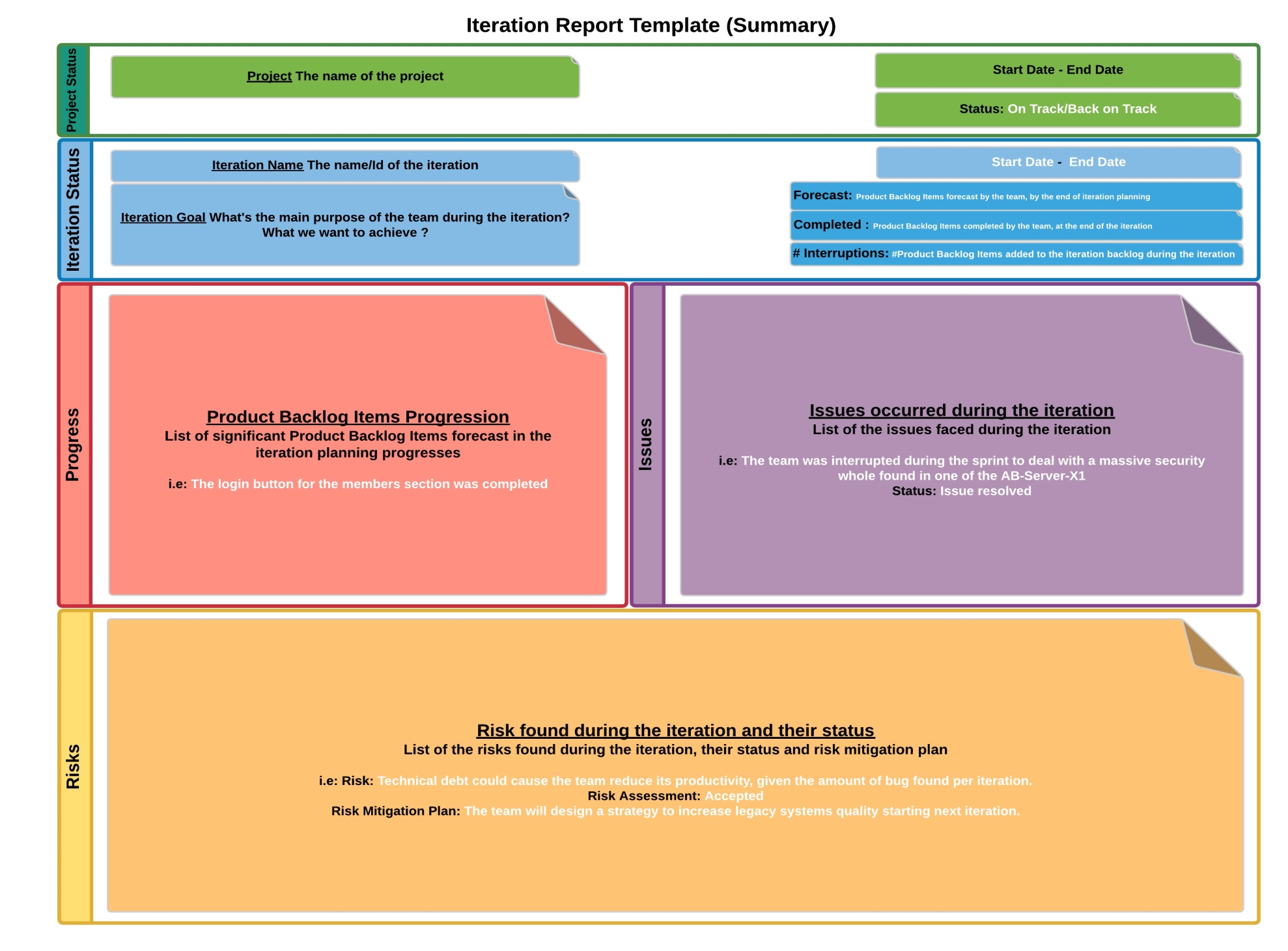 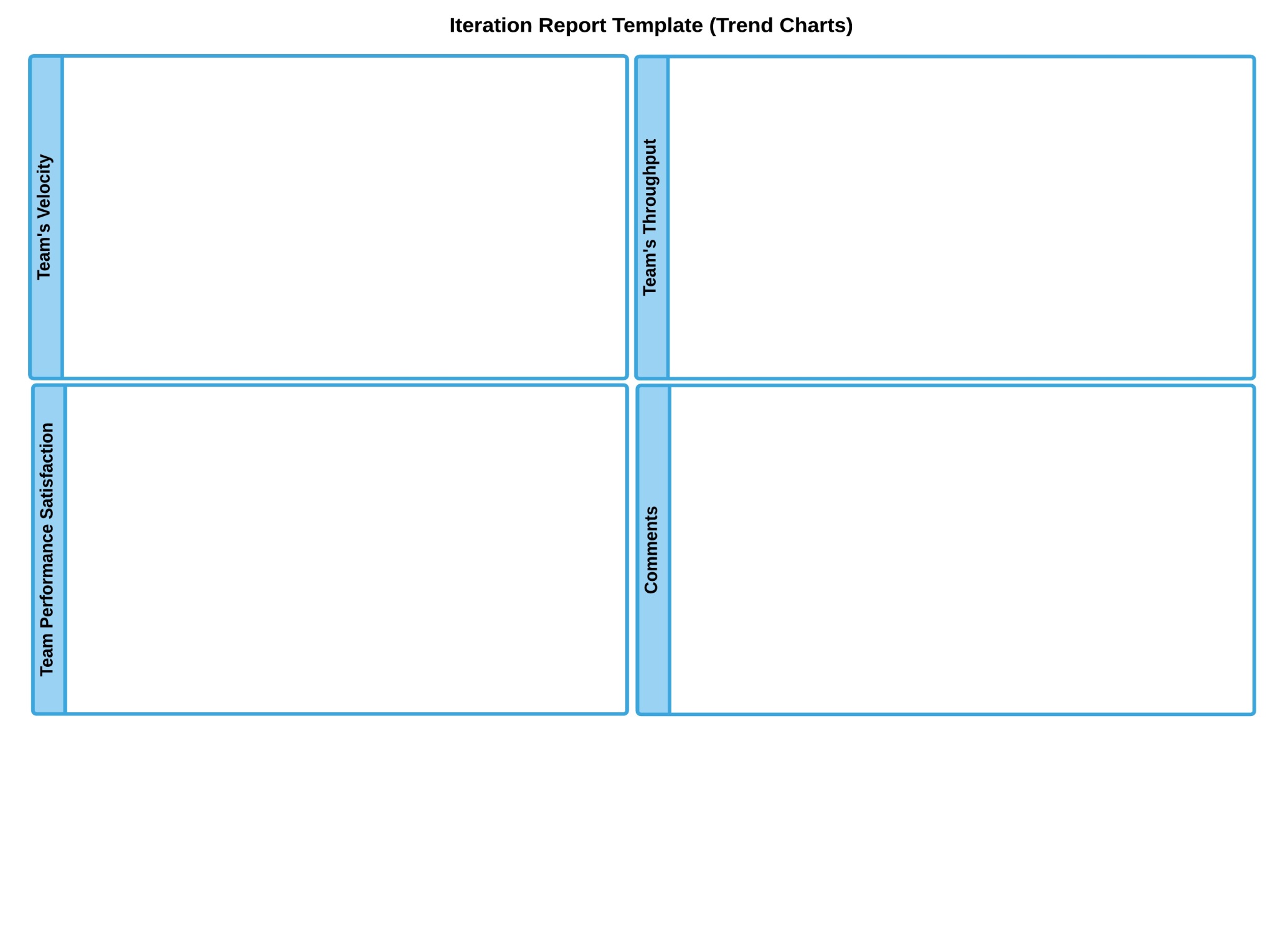 Project StatusProject Start Date – Estimated end dateStart Date – Estimated end dateStart Date – Estimated end dateProject StatusProject Status: Status: Status: Iteration StatusIteration NameStart Date – End DateTeam NameScrum MasterIteration StatusIteration GoalForecast:Forecast:Forecast:Iteration StatusIteration GoalCompleted:Completed:Completed:Iteration StatusIteration Goal#Interruptions (Added):#Interruptions (Added):#Interruptions (Added):ProgressProgressIssuesIssuesIssuesProduct Backlog Items ProgressionProduct Backlog Item XXXX was completed.I.E. For more details about what was completed during the iteration, click here (Release notes)Product Backlog Items ProgressionProduct Backlog Item XXXX was completed.I.E. For more details about what was completed during the iteration, click here (Release notes)Issues occurred during the iterationThe team was able to complete what was forecasted at the beginning of the sprint, congratulations!Issues occurred during the iterationThe team was able to complete what was forecasted at the beginning of the sprint, congratulations!Issues occurred during the iterationThe team was able to complete what was forecasted at the beginning of the sprint, congratulations!RisksRisksRisksRisksRisksList of Potential risks found during the iteration and their statusThe amount of Technical debt accumulated in the RoudSystem project is huge, up to a point that developers are having a hard time to support the system properly. Given that, there is a risk of a having the system down for a long period if it never breaks down. Risk Assessment: Impact(High), Likelihood(High)Response: AcceptedSummary: The team suggested bringing external reinforcement to mitigate the risk, so the company is currently discussing with Patrick Lemieux about a potential support contract for RoudSystem. To follow up during upcoming iterations.List of Potential risks found during the iteration and their statusThe amount of Technical debt accumulated in the RoudSystem project is huge, up to a point that developers are having a hard time to support the system properly. Given that, there is a risk of a having the system down for a long period if it never breaks down. Risk Assessment: Impact(High), Likelihood(High)Response: AcceptedSummary: The team suggested bringing external reinforcement to mitigate the risk, so the company is currently discussing with Patrick Lemieux about a potential support contract for RoudSystem. To follow up during upcoming iterations.List of Potential risks found during the iteration and their statusThe amount of Technical debt accumulated in the RoudSystem project is huge, up to a point that developers are having a hard time to support the system properly. Given that, there is a risk of a having the system down for a long period if it never breaks down. Risk Assessment: Impact(High), Likelihood(High)Response: AcceptedSummary: The team suggested bringing external reinforcement to mitigate the risk, so the company is currently discussing with Patrick Lemieux about a potential support contract for RoudSystem. To follow up during upcoming iterations.List of Potential risks found during the iteration and their statusThe amount of Technical debt accumulated in the RoudSystem project is huge, up to a point that developers are having a hard time to support the system properly. Given that, there is a risk of a having the system down for a long period if it never breaks down. Risk Assessment: Impact(High), Likelihood(High)Response: AcceptedSummary: The team suggested bringing external reinforcement to mitigate the risk, so the company is currently discussing with Patrick Lemieux about a potential support contract for RoudSystem. To follow up during upcoming iterations.List of Potential risks found during the iteration and their statusThe amount of Technical debt accumulated in the RoudSystem project is huge, up to a point that developers are having a hard time to support the system properly. Given that, there is a risk of a having the system down for a long period if it never breaks down. Risk Assessment: Impact(High), Likelihood(High)Response: AcceptedSummary: The team suggested bringing external reinforcement to mitigate the risk, so the company is currently discussing with Patrick Lemieux about a potential support contract for RoudSystem. To follow up during upcoming iterations.VelocityNotes: As you could see in the “Velocity” charts, Median velocity it’s still unstable, and it will be like it for at least three sprints more. Team’s Performance Satisfaction ScoreNotes: Stakeholders Team’s Performance Satisfaction Score has shown that they are “HAPPY” with how the team is doing. By the other hand, the Scrum Team seems to be “OK” with their performance, so there is work to do to increase the level of team`s performance satisfaction, even if the Scrum Team recognize how things have improved.